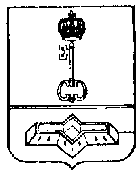 АДМИНИСТРАЦИЯ МУНИЦИПАЛЬНОГО ОБРАЗОВАНИЯШЛИССЕЛЬБУРГСКОЕ ГОРОДСКОЕ ПОСЕЛЕНИЕКИРОВСКОГО МУНИЦИПАЛЬНОГО РАЙОНАЛЕНИНГРАДСКОЙ ОБЛАСТИПОСТАНОВЛЕНИЕот  04.12.2023   № 759О внесении изменений в постановлениеадминистрации МО Город Шлиссельбургот 05.07.2022 № 343 «Об утверждении Административного регламентаоказания администрацией МО Город Шлиссельбургмуниципальной услуги по предоставлению правана размещение  нестационарного торгового объекта на территории МО Город Шлиссельбург»В соответствии с Федеральным законом Российской Федерации от 27.07.2010                                      № 210 - ФЗ «Об организации предоставления государственных и муниципальных услуг»,                          ст. 14 Федерального закона от 06.10.2003 № 131-ФЗ «Об общих принципах организации местного самоуправления в Российской Федерации»,  Федеральными законами от 06.10.2003 № 131-ФЗ «Об общих принципах организации местного самоуправления в Российской Федерации», от 28.12.2009 № 381 «Об основах государственного регулирования торговой деятельности в Российской Федерации», постановлением Правительства Российской Федерации от 29.09.2010 № 772 «Об утверждении правил включения нестационарных торговых объектов, расположенных на земельных участках, в зданиях, строениях 
и сооружениях, находящихся в государственной собственности, в схему размещения нестационарных торговых объектов»; распоряжением Правительства Российской Федерации от 17.12.2009 № 1993-р «Об утверждении сводного перечня первоочередных государственных 
и муниципальных услуг, предоставляемых в электронном виде, Уставом МО Город Шлиссельбург:1. Внести в постановление администрации МО Город Шлиссельбург от 05.07.2022                          №  343 «Об утверждении Административного регламента оказания администрацией МО Город Шлиссельбург муниципальной услуги  по предоставлению права на размещение  нестационарного торгового объекта на территории МО Город Шлиссельбург» следующие изменения:1.1. Пункт 1.2. Административного регламента изложить в следующей редакции:    «1.2. Заявителями, имеющими право на получение Муниципальной услуги, являются:- юридические лица, выписка ЕГРЮЛ которых содержит сведения о видах экономической деятельности заявителя, соответствующих заявленной специализации НТО;- индивидуальные предприниматели (в том числе индивидуальные предприниматели, применяющие специальный налоговый режим «Налог на профессиональный доход») выписка ЕГРИП которых содержит сведения о видах экономической деятельности заявителя, соответствующих заявленной специализации НТО;- физические лица, применяющие специальный налоговый режим «Налог на профессиональный доход» (далее - самозанятые граждане).Представлять интересы заявителя имеют право:от имени юридических лиц:- лица, действующие в соответствии с законом или учредительными документами от имени юридического лица без доверенности;- представители юридических лиц в силу полномочий на основании доверенности или договора.от имени индивидуальных предпринимателей:- представители индивидуальных предпринимателей в силу полномочий на основании доверенности или договора».1.2. Пункт 2.2.1 Административного регламента изложить в следующей редакции: «2.2.1. В целях предоставления Муниципальной услуги установление личности заявителя может осуществляться в ходе личного приема посредством предъявления паспорта гражданина Российской Федерации либо иного документа, удостоверяющего личность, в соответствии с законодательством Российской Федерации».1.3. Пункт 2.2.2 Административного регламента изложить в следующей редакции: «2.2.2. При предоставлении Муниципальной услуги в электронной форме идентификация и аутентификация могут осуществляться посредством:1) единой системы идентификации и аутентификации или иных государственных информационных систем, если такие государственные информационные системы в установленном Правительством Российской Федерации порядке обеспечивают взаимодействие с единой системой идентификации и аутентификации, при условии совпадения сведений о физическом лице в указанных информационных системах;2) единой системы идентификации и аутентификации и единой информационной системы персональных данных, обеспечивающей обработку, включая сбор и хранение, биометрических персональных данных, их проверку и передачу информации о степени их соответствия предоставленным биометрическим персональным данным физического лица».1.4. Пункт 2.6. Административного регламента изложить в следующей редакции:                «2.6. Исчерпывающий перечень документов, необходимых в соответствии                                                    с законодательными или иными нормативными правовыми актами для предоставления Муниципальной услуги, подлежащих представлению заявителем:1) заявление о предоставлении услуги в соответствии с Приложением  1 к настоящему Административному регламенту:при обращении в ОМСУ и МФЦ необходимо предъявить документ, удостоверяющий личность: - заявителя, представителя заявителя, в случае, когда полномочия уполномоченного лица подтверждены доверенностью в простой письменной форме (паспорт гражданина Российской Федерации, удостоверение личности военнослужащего РФ, временное удостоверение личности гражданина РФ по форме, утвержденной Приказом МВД России от 16.11.2020 № 773);- иностранного гражданина, лица без гражданства, включая вид на жительство                        и удостоверение беженца;- документ, оформленный в соответствии с действующим законодательством, подтверждающий наличие у представителя права действовать от лица заявителя и определяющий условия                    и границы реализации права представителя на получение Муниципальной услуги, если                    с заявлением обращается представитель заявителя. Представитель заявителя из числа уполномоченных лиц дополнительно представляет документ, удостоверяющий личность.2) документ, оформленный в соответствии с действующим законодательством, подтверждающий наличие у представителя права действовать от лица заявителя                             и определяющий условия и границы реализации права представителя на получение муниципальной услуги, если с заявлением обращается представитель заявителя - доверенность или договор, приказ о назначении, решение собрания, содержащие полномочия представителя (при обращении за предоставлением Муниципальной услуги представителя заявителя, полномочия которого основаны на доверенности), удостоверенный в соответствии с пунктом 4 статьи 185.1 Гражданского кодекса Российской Федерации.3) правоустанавливающие документы на объекты недвижимости (земельный участок и (или) объект капитального строительства), права на которые не зарегистрированы                     в Едином государственном реестре недвижимости;4) справку о постановке на учет физического лица в качестве налогоплательщика налога на профессиональный доход (далее – НПД);5) ситуационный план земельного участка, где планируется размещение НТО                           с указанием места расположения НТО, а также документы о соответствии требованиям                            к архитектурным решениям НТО (в случае если такие требования установлены правилами благоустройства территории муниципального образования).При планировании размещения нестационарного торгового объекта в охранной зоне водопроводных, канализационных, электрических, кабельных сетей связи, трубопроводов, магистральных коллекторов и линий высоковольтных передач необходимо согласование размещения НТО с собственниками соответствующих сетей.К заявлению прилагаются документы:- подтверждающие, что заявитель является хозяйствующим субъектом;- схема границ предполагаемых к использованию под размещение НТО земель или земельного участка на кадастровом плане территории с указанием координат характерных точек границ земель или земельного участка (с использованием системы координат, применяемой при ведении государственного кадастра недвижимости);- архитектурный проект НТО, содержащий архитектурные решения, которые комплексно учитывают социальные, экономические, функциональные, инженерные, технические, противопожарные, санитарно-эпидемиологические, экологические, архитектурно-художественные и иные требования к объекту (предоставляется для размещения павильонов,   киосков);- визуализация внешнего облика (предоставляется для размещения НТО                              за исключением павильонов, киосков);- дизайн-проект благоустройства прилегающей территории (предоставляется для размещения павильонов; киосков; а также для временных сооружений, предназначенных для размещения сезонных объектов общественного питания, в том числе с выносными столиками, для размещения кафе (веранд)).Не допускается исправление ошибок путем зачеркивания или с помощью корректирующих средств.Бланк заявления заявитель может получить у должностного лица Администрации. Заявитель вправе заполнить и распечатать бланк заявления на официальном сайте Администрации».1.5. Пункт 3.3.2. Административного регламента изложить в следующей редакции: «3.3.2. Содержание административного действия (административных действий), продолжительность и(или) максимальный срок его (их) выполнения:1 действие: проверка документов на комплектность и достоверность, проверка сведений, содержащихся в представленных в заявлении и документах, в целях оценки их соответствия требованиям и условиям на получение муниципальной услуги, в течение не более 1 (одного) рабочего дня;2 действие: формирование, направление межведомственного запроса (межведомственных запросов) (в случае непредставления заявителем документов, предусмотренных пунктом 2.7 настоящего административного регламента) в электронной форме с использованием системы межведомственного электронного взаимодействия и получение ответов на межведомственные запросы, в течение не более 8 (восьми) рабочих дней;3 действие: направление сформированного комплекта документов для рассмотрения на Комиссии, в течение не более 1 (одного) рабочего дня.1.6. Пункт 3.4.2. Административного регламента изложить в следующей редакции: «3.4.2. Содержание административного действия (административных действий), продолжительность и(или) максимальный срок его (их) выполнения: 1 действие: рассмотрение заявления и представленных документов членами Комиссии, принятие решения Комиссии,  в срок установленный Положением администрации МО Город Шлиссельбург о порядке проведения заседаний Комиссии по вопросам размещения нестационарных торговых объектов.2 действие: подготовка решения о предоставлении (решения об отказе в предоставлении) права на размещение НТО на территории МО Город Шлиссельбург,                              в срок установленный Положением администрации МО Город Шлиссельбург о порядке проведения заседаний Комиссии по вопросам размещения нестационарных торговых объектов».1.7. Абзац 1 пункта 3.5.2. Административного регламента дополнить словами:                                  «, в течение не более 1 (одного) рабочего дня».2. Настоящее постановление подлежит опубликованию в средствах массовой информации  и размещению на официальном сайте администрации МО Город Шлиссельбург          и вступает в силу после его официального опубликования (обнародования).3.  Контроль за исполнением настоящего постановления оставляю за собой.ВрИО главы администрации              	                                                 	        С.Б.ЧхетияРазослано: заместителю главы администрации, ОАГиЗ, МФЦ, в дело.                                                           